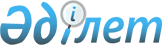 О признании утраты силы постановления акимата Каргалинского района от 08 сентября 2014 года № 295 "Об определении мест для размещения агитционных печатных материалов на период проведения выборов"Постановление акимата Каргалинского района Актюбинской области от 05 апреля 2016 года № 128      В соответствии со статьей 31 Закона Республики Казахстан от 23 января 2001 года № 148 "О местном государственном управлении и самоуправлении в Республики Казахстан", статьей 21-1 Закона Республики Казахстан от 24 марта 1998 года № 213 " О нормативных правовых актах", акимат Каргалинского района ПОСТОНАВЛЯЕТ :

      1. Признать утратившим силу постановление акимата Каргалинского района от 08 сентября 2014 года № 295 "Об определении мест для размещения агитационных печатных материалов на период проведения выборов" (зарегистрированное в реестре государственной регистрации нормативных правовых актов за № 4033, официально опубликованное в районной газете "Қарғалы" 18 сентября 2014 года за № 39-40 и ИПС "Адилет" 23 марта 2014 года).

      2. Контроль за исполнением данного постановления возложить на исполняющего обязанности руководителя аппарата акима района С.Мухтасарова.


					© 2012. РГП на ПХВ «Институт законодательства и правовой информации Республики Казахстан» Министерства юстиции Республики Казахстан
				
      Аким района

Р.Сыдыков
